Sistema Métrico: Proporciona una única unidad para cada magnitud física. No hace necesario el uso de factores de conversión, puesto que todos los múltiplos y submúltiplos de cada unidad son potencia de diez.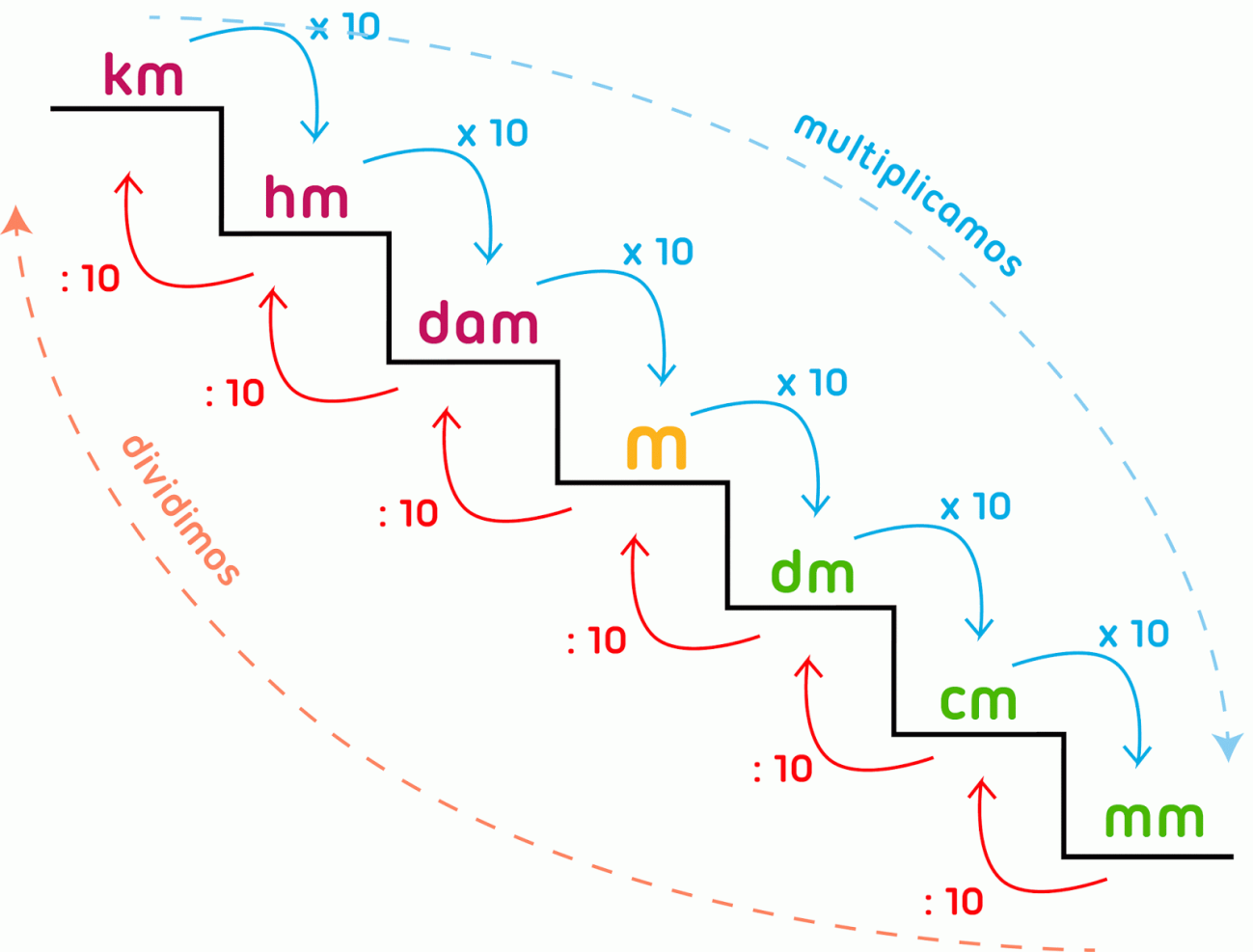 